     КАРАР								ПОСТАНОВЛЕНИЕ 13  ғыйнуар  2015 й.	                 №1      		             13  января  2015 г.«Об определении перечня видов и объектов работ для отбывания наказания в виде обязательных работ на территории сельского поселения Верхнеяушевский сельсовет муниципального района Федоровский район Республики Башкортостан»В соответствии со ст. 25  Уголовно-исправительного кодекса Российской Федерации, ст. 49 УК РФ  и в связи с необходимостью создания условий для исполнения наказания в виде обязательных работ на территории сельского поселения Верхнеяушевский сельсовет муниципального района Федоровский район Республики Башкортостан администрация сельского поселения Верхнеяушевский сельсовет муниципального района Федоровский район Республики Башкортостан,п о с т а н о в л я е т:1. Утвердить согласованный с филиалом по Федоровскому району ФКУ УИИ ГУФСИН России по РБ перечень видов и объектов работ для отбывания наказания в виде обязательных работ на территории сельского поселения Верхнеяушевский сельсовет муниципального района Федоровский район Республики Башкортостан согласно приложению. 2. Лицом ответственным за ведения табеля учета отработанного рабочего времени,  осужденных к обязательным работам на территории сельского поселения Верхнеяушевский сельсовет муниципального района Федоровский район Республики Башкортостан и за своевременное уведомление об уклонении от отбывания наказания назначить управляющего делами администрации сельского поселения.3. Настоящее постановление обнародовать на информационном стенде в здании администрации сельского поселения Верхнеяушевский сельсовет и на Интернет странице сельского поселения на сайте администрации муниципального района Федоровский район Республики Башкортостан, www://fedorovkarb.ru.4. Контроль за исполнением настоящего постановления оставляю за собой.Приложение: Перечень видов и объектов работ для отбывания наказания в виде обязательных работ на территории сельского поселения Верхнеяушевский сельсовет муниципального района Федоровский район Республики Башкортостан (на 1 листе).Глава сельского поселения Верхнеяушевский сельсоветмуниципального районаФедоровский районРеспублики Башкортостан				                         Р.А.Дашкин   Приложение № 1ПЕРЕЧЕНЬвидов и объектов работ для отбывания наказания в виде обязательных работ на территории сельского поселения Верхнеяушевский  сельсовет муниципального района Федоровский район Республики БашкортостанГлава сельского поселенияВерхнеяушевский сельсоветмуниципального районаФедоровский районРеспублики Башкортостан:                                           Р.А.ДашкинБашҡортостан  РеспубликаһыФедоровка районымуниципаль районыныңҮрғе Яуыш ауыл советыауыл биләмәһехакимиәте80Федоровка  районы,Үрғе Яуыш ауылыЙәштәрурамы1тел46-43ИНН 0247002530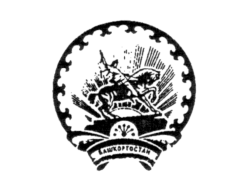 Администрация сельского поселенияВерхнеяушевский сельсоветмуниципального районаФедоровский районРеспублики Башкортостан80Федоровский районс.Верхнеяушево, ул Молодёжная1тел46-43ИНН 0247002530                  «СОГЛАСОВАНО» Начальник филиала по Федоровскому району ФКУ УИИ ГУФСИН России по Республике Башкортостан_____________  Р.Х. Тимербулатова«___»  января   2015 г.         «УТВЕРЖДЕНО»Постановлением главы сельского поселения Верхнеяушевский сельсовет муниципального района Федоровский район Республики Башкортостан 13  января  2015 г. № 1№ п/пОрганизация – место отбывания наказания в виде обязательных работКоли-чество местВиды работ1.Администрация сельского поселения Верхнеяушевский сельсовет муниципального района Федоровский район Республики Башкортостан, территории общего пользования (общественные места) сельского поселения Верхнеяушевский сельсовет муниципального района Федоровский район Республики Башкортостан5Уборка и чистка от мусора, снега и льда улиц, общественных мест, лесопосадок, обочин дорог межнаселенных пунктов, уборка служебных помещений, погрузочно-разгрузочные работы, ремонт ограждений муниципальных учреждений, уход за зелеными насаждениями.